Ore City Independent School District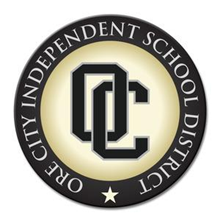 100 Rebel Rd., Ore City, Texas  75683School Health Advisory Council AgendaApril 9, 2020Minutes of Previous Meeting 2-6-20 Reports:StuCo held a blood drive on 2-10-20.We began offering Lipo C shots to staff, along with the B12 shots for $15/shot out of pocket. We had a great response and had shot clinics on 2-14-20 and 2-25-20. We had scheduled clinics every two weeks for the rest of the year, prior to the Covid-19 pandemic and school shifting to distance learning. We will schedule these clinics for staff once we are able to resume school on campus.Staff Blood Screenings were provided on 2-14-20. These screenings offered a complete blood panel. Many staff members took advantage of this lab.The Biggest Loser 2020 staff competition ended on 3-6-20. Charae Ford won the competition and prize money with a 11.72% loss; Kim Freeman placed 2nd with a 10.05% loss; and, Ken Brown placed 3rd with a 8.57% loss.The Breath of Life Asthma Mobile Bus screened and treated students on campus with asthma/allergies 2-25-20.Pennies for Patients campus fundraisers ended before spring break, raising money for cancer patients.April’s Million Mile Month registration began 3-25-20. Staff, students, and community members have been encouraged to participate as a means for staying active during state mandated social distancing and distance learning. Anyone interested can still register at millionmilemonth.org.Students, staff and community have been given health information updates and tips concerning the Covid-19 pandemic weekly through emails, the district website, Remind messages, social media pages, and Zoom meetings.More than 500 lunches have been prepared and distributed daily during the weekdays to students throughout the community by our cafeteria staff and transportation staff.Smiles of Tomorrow Mobile Dentist appointments, Spring immunization clinics, and Athletic/Band Physicals Day have been postponed.The SHAC Year in Review will be submitted to the OCISD School Board.  Questions, Concerns, Comments submitted through REPLY ALL email.